MEDIA ALERT 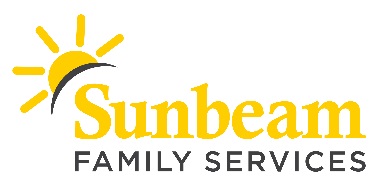 CONTACT:  Angie DossChief External Relations Officeradoss@sunbeamfamilyservices.org405.609.2311 (o) | 619.347.4057 (c)Sunbeam Family Services to Host Hair Clinic for Senior Shelter Residents Emergency Senior Shelter Residents to Receive Free Professional Salon Services
WHAT:	Sunbeam Family Services will host a professional barber and beautician at its Emergency Senior Shelter to provide haircuts, beard trims and nail salon services to their current and recent residents. In this first-of-its-kind event for Sunbeam, the barber and beautician will be donating their time to support Sunbeam’s mission of providing people of all ages with help, hope, and the opportunity to succeed. Sunbeam’s Emergency Senior Shelter currently houses 9 senior adults. Year-round, Sunbeam works to end senior homelessness through its Emergency Senior Shelter, the state’s only shelter equipped to assist homeless seniors. Seniors may need emergency shelter because of abuse, neglect, self-neglect, and/or exploitation, as well as homelessness due to mental illness or catastrophic medical expenses.During their stay, residents receive home-cooked meals, a warm bed and weekly laundry services along with comprehensive case management, including an individualized plan developed to support them in their path toward permanent housing.  The goal of the shelter is to help residents find permanent housing within 30 days. To date, Sunbeam has a 94 percent success rate in finding permanent housing for shelter residents.WHO:   	Sunbeam Family Services, Emergency Senior Shelter residents, a barber and a beautician.WHEN:  	Feb. 10, 2020 from 1 to 4 p.m.WHERE:	Sunbeam Family Services		Emergency Senior Shelter1100 N.W.14th St.
	Oklahoma City, OK 73106Photo Op/Interviews:	Senior Shelter residents receiving professional salon services, some for the first time in many years, from a barber and beautician who are donating their time and talents.###About Sunbeam Family Services:Founded in 1907, Sunbeam Family Services is one of Oklahoma’s longest serving nonprofits and is one of the original United Way of Central Oklahoma Community partners. Sunbeam’s mission is to provide help, hope and the opportunity to succeed to through Early Childhood, Counseling, Foster Care and Senior Services. To learn more, call 405-528-7721, visit sunbeamfamilyservices.org, or join the conversation on Facebook, Twitter and Instagram. 